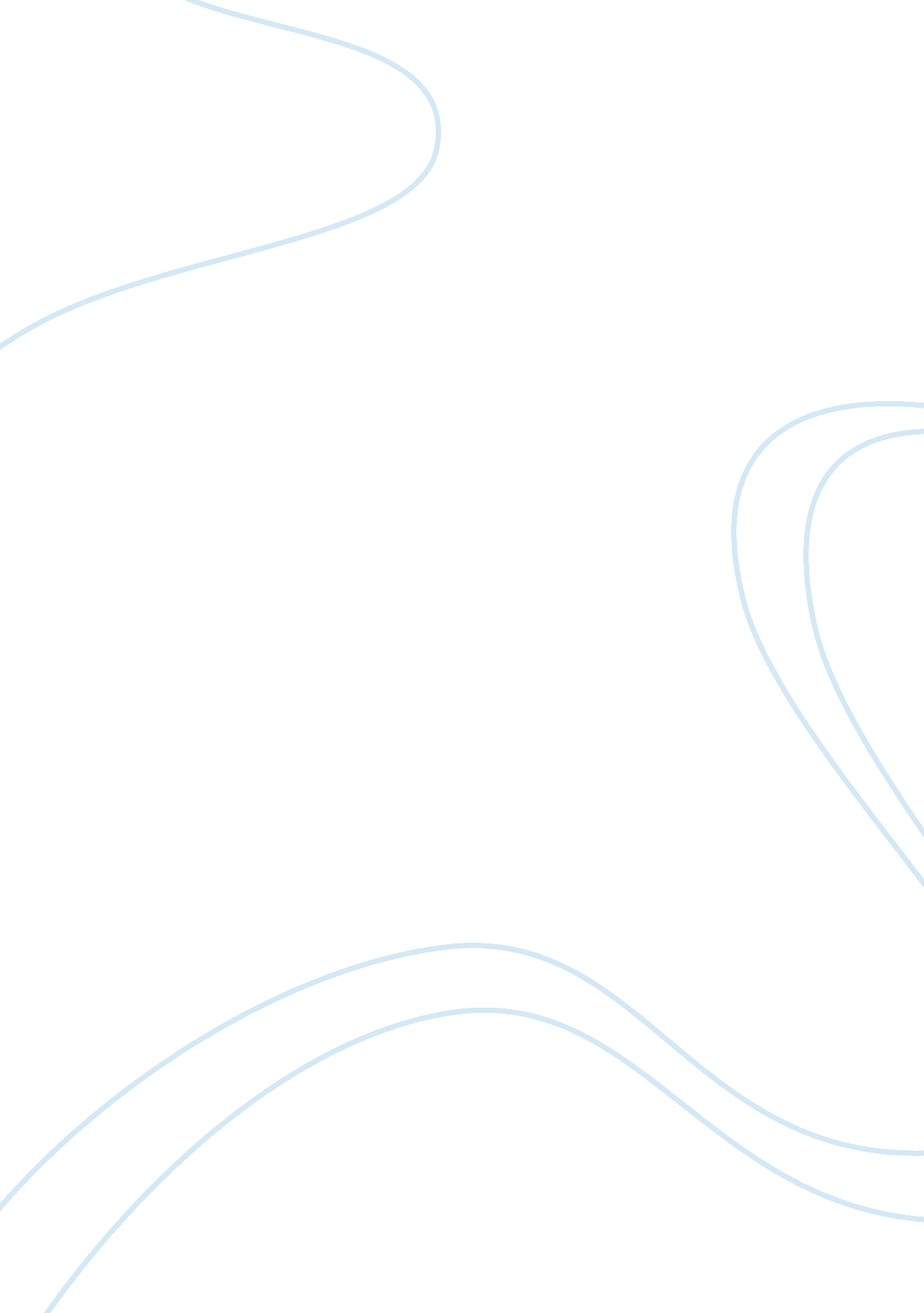 Aluminium extraction from the lithosphere essay sample essay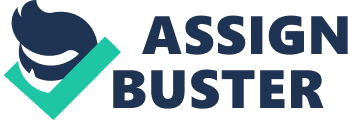 Pure aluminum is a comparatively soft. silvern white metal. When exposed to air. a thin coating of Aluminium oxide gives it a dull luster. It is three times less heavy than H2O. and has great strength when alloyed. it doesnt rust and has high electrical conduction. and Aluminium is besides malleable. doing it a really utile metal. Aluminium readily makes metals with Cu. Zn. Mg. manganese and Si. Aluminium foil is 92-99 % pure aluminum. Other utilizations of aluminum metals include computing machines ( all Apple MacBooks are made from aluminum ) . cooking utensils. transit ( aircraft. projectiles and autos chiefly because of their high strength-to-weight ratio ) . packaging. H2O intervention. street illuming etc. Aluminum is the most abundant metallic component in the geosphere. thought to be 7. 5 to 8. 1 % . it is rare to happen it stray. Due to its high responsiveness it forms a high-energy bond with O. therefore doing it hard to pull out. Therefore it has to be refined form aluminum oxide. utilizing the Hall-Heroult procedure ( below ) . Alumina is produced by the Bayer Process from bauxite and used in the production of aluminum metal. It is besides used as a stubborn stuff. which is a stuff which keeps its strength even at high temperatures. These stuffs are normally used in liners of furnaces and kilns. incinerators and reactors. Bauxite is an orangish-red pyrogenic stone. which occurs of course in the geosphere. It contains 30-54 % aluminum oxide. Al2O3 and other drosss such as clay. Iron ( III ) Oxide ( Fe2O3 ) . Silica ( SiO2 ) . and Titania ( TiO2 ) . Australia was the top manufacturer of bauxite in 2007. with about one-third universe portion. The Bauxite has to be purified by a procedure known as The Bayer Process. The Bayer procedure is the chief industrial method of polishing bauxite to bring forth aluminum oxide. In the procedure the bauxite is digested by blending it with a hot solution of Na hydrated oxide. NaOH at 175oC. This dissolves the oxides of aluminum and Si. but the other drosss dont. The solution is farther purified by filtrating the solid drosss. Carbon dioxide gas is so bubbles through the solution. which forms a weak carbonaceous acid. this neutralises the solution and causes the aluminum oxide to precipitate. but go forthing other silicon drosss. The staying solution is filtered one time once more and boiled to take the H2O. The attendant merchandise is purified aluminum oxide. After the purified aluminum oxide has been produced. aluminum can be separated from it by a procedure known as The Hall-Heroult method. The aluminum oxide is dissolved in liquefied Greenland spar ( Na3AlF6 ) . The mixture is so heated to about 980oC. this is much lower than the normal temperature that is required to run aluminium oxide. this is because of the aluminum fluoride which is besides added. this saves a considerable sum of energy. The mixture is so placed in a C lined bath and a big electrical current is passed through it. This forms aluminum at the cathode and O gas at the C anode. The O gas reacts with the anode to give off C dioxide gas. The transformer generates a current from 220kA to 340kA. with a electromotive force of 1-2kV from 110kV ; this shows how strong the bonds are between the aluminum and O ions. The solid aluminum that is formed is denser than the liquefied Greenland spar ( at 1000oC ) and hence sinks to the underside of the bath. which taken out. The liquid aluminum is removed by a vacuity tubing called a syphon. this saves the usage of high energy pumps. During the Bayer Process the solid residue is known as ruddy clay and is difficult to dispose. The ruddy clay has pH values in surplus of 13. 2. The solution to this. is to neutralize it with saltwater. The resulting H2O has a pH less than 9. 0 and is safe plenty to dispatch back into the sea. Th e electrolysis procedure produced exhaust. chiefly C dioxide. this is allowed to get away in the fume goon. Hydrogen fluoride ( HF ) is formed from the Greenland spar. which is a extremely caustic gas and is reactive to glass. which means that they are covered in plastic. These gases are treated in a close-by works which dissolves the HF into H2O to neutralize it. The pollution and big sums of energy required was a job in the past. but the usage of improved filter systems and hydroelectric power workss has resolved this issue to some extent. 